§321.  Reopening for mistake of fact or fraud1.  Agreements.  Upon the petition of either party at any time, the board may annul any agreement that has been approved by the board if it finds that the agreement has been entered into through mistake of fact by the petitioner or through fraud.  Except in the case of fraud on the part of the employee, an employee is not barred by any time limit from filing a petition to have the matters covered by the agreement determined in accordance with this Act as though the agreement had not been approved.[PL 1991, c. 885, Pt. A, §8 (NEW); PL 1991, c. 885, Pt. A, §§9-11 (AFF).]2.  Compensation payment scheme.  A party may petition the board, within one year of initiation of a payment scheme, award or decree, to reopen any case in which fraud on the part of the opposing party is alleged.  If the board finds that the petitioning party exercised due diligence in investigating the initial claim and further finds that fraud occurred, the board may reopen the case as to any issue that may have been affected by the fraudulent act and the board may terminate or modify an employer's obligation to make payment upon a finding that fraud on the part of a party affected the employer's obligation to make payment.Except in the case of fraud on the part of the employee, an employee is not barred by any time limit from filing a petition to have any issues determined in accordance with this Act as though the payment scheme had not been initiated.[PL 1991, c. 885, Pt. A, §8 (NEW); PL 1991, c. 885, Pt. A, §§9-11 (AFF).]SECTION HISTORYPL 1991, c. 885, §A8 (NEW). PL 1991, c. 885, §§A9-11 (AFF). The State of Maine claims a copyright in its codified statutes. If you intend to republish this material, we require that you include the following disclaimer in your publication:All copyrights and other rights to statutory text are reserved by the State of Maine. The text included in this publication reflects changes made through the First Regular and First Special Session of the 131st Maine Legislature and is current through November 1. 2023
                    . The text is subject to change without notice. It is a version that has not been officially certified by the Secretary of State. Refer to the Maine Revised Statutes Annotated and supplements for certified text.
                The Office of the Revisor of Statutes also requests that you send us one copy of any statutory publication you may produce. Our goal is not to restrict publishing activity, but to keep track of who is publishing what, to identify any needless duplication and to preserve the State's copyright rights.PLEASE NOTE: The Revisor's Office cannot perform research for or provide legal advice or interpretation of Maine law to the public. If you need legal assistance, please contact a qualified attorney.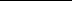 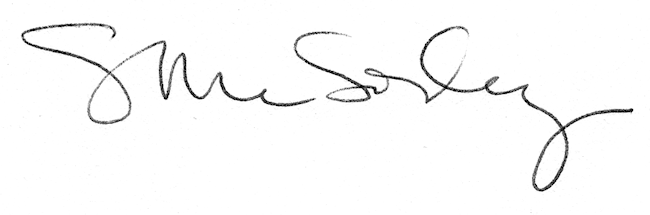 